МИНИСТЕРСТВО СЕЛЬСКОГО ХОЗЯЙСТВА, ПИЩЕВОЙ И ПЕРЕРАБАТЫВАЮЩЕЙ ПРОМЫШЛЕННОСТИ КАМЧАТСКОГО КРАЯПРИКАЗ № 29/ г. Петропавловск-Камчатский	                                              «      »                 2020 года В целях уточнения отдельных положений Приложениий к приказу Министерства сельского хозяйства, пищевой и перерабатывающей промышленности Камчатского края от 13.01.2014 № 29/1 «Об утверждении Порядков предоставления и распределения субсидий сельскохозяйственным товаропроизводителям Камчатского края, связанных с развитием животноводства в рамках реализации государственной программы Камчатского края «Развитие сельского хозяйства и регулирование рынков сельскохозяйственной продукции, сырья и продовольствия Камчатского края», утвержденной постановлением Правительства Камчатского края от 29.11.2013 № 523-П» (далее – Приказ)ПРИКАЗЫВАЮ:В приложении 2:1) в пункте 1) части 9 цифры «6,0» заменить цифрами «6,5».В приложении 3:1) в пункте 1) части 9 цифры «30,0» заменить цифрами «40,0».В приложении 4:1) в пункте 1) части 9 цифры «1,8» заменить цифрами «2,0».Настоящий приказ вступает в силу через 10 дней после дня его официального опубликования и распространяется на правоотношения, возникшие с 01 января 2020 года.Врио Министра	                                                                                           В.П. ЧернышСогласовано:Заместитель Министра - начальник отделаэкономики и финансового анализа                                                  С.О. ДомашевскийРеферент                                                                                                   И.В. СкалацкаяКонсультант отдела экономикии финансового анализа                                                                               М.И. Фрумак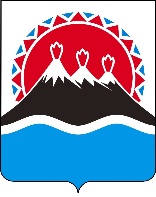 О внесении изменений Приложения к приказу Министерства сельского хозяйства, пищевой и перерабатывающей промышленности Камчатского края от 13.01.2014 № 29/1 «Об утверждении Порядков предоставления и распределения субсидий сельскохозяйственным товаропроизводителям Камчатского края, связанных с развитием животноводства в рамках реализации государственной программы Камчатского края «Развитие сельского хозяйства и регулирование рынков сельскохозяйственной продукции, сырья и продовольствия Камчатского края», утвержденной постановлением Правительства Камчатского края от 29.11.2013 № 523-П»